Jiří Krhut / Richard Krajčo / Mirai / Petr Bende / Různí autoři
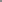 Budu jejich ochránceHudba text Jiří Krhut / Stypka, Krajčo, Mirai, Bende, Kozub, Janečková, Dřízgová, Fialová, Kaczi, Krhut, Baroš, Olesz, Permoník  ******************************************************************Intro: Ami G / C / Ami G / C //Karkulka v lese chodí, s oslíkem hledá mincezlý drak, ten unudí se, než promění se v prince Jeníček Mařence tři oříšky dal. Kdo v tom teď vyznat se, kdo v tom jen vyznat se má? Sněhurka ve světnici z podlahy popel sbírá a malí trpaslíci hledají netopýra a zlaté jablko čert princezně dal kdo v tom teď vyznat se, kdo v tom jen vyznat se má? Refrén:Příběhy ať nevyhynou, budu jejich ochráncem, s knihou v trávě nebo pod peřinou   hltám stránku po stránce Zlatou rybku v řece ulovil sám Manitou náš hloupý Honza přece nedělal maturitu a Mikeš s kámošem svým Bystrozrakým jsou tu jen pouhý rým, jsou tu jen pouhý rým Fuj, to je na ostudu pohádky takhle míchat Už nechci, už nebudu hlouposti o nich říkat Tak ukaž všem dětem, kde skrytý je dar přečti jim pohádek pár, pohádek pár Refren: 2xPříběhy ať nevyhynou, budu jejich ochráncem, s knihou v trávě nebo pod peřinou hltám stránku po stránce 